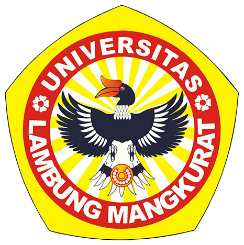 SURAT KETERANGANTidak Sedang Menjalani Tugas Belajar Atau Izin BelajarSaya yang bertanda tangan di bawah ini :Nama lengkap dan gelar	: Prof. Dr. H. Sutarto Hadi, M.Si., M.Sc.NIP				: 19660331 199102 1 001Jabatan				: Rektor Universitas Lambung MangkuratDengan ini menerangkan bahwa :Nama Lengkap dan Gelar	: Tempat dan Tanggal Lahir	: Pangkat, Golongan/Ruang	:  Jabatan Akademik		: Pendidikan Terakhir		: Unit Kerja			: Tidak sedang menjalani tugas belajar atau izin belajar lebih dari 6 (enam) bulan yang meninggalkan tugas tridharma perguruan tinggi.Demikian surat keterangan ini dibuat dengan sesungguhnya untuk dapat dipergunakan sebagaimana mestinya.Banjarmasin, ………………….2021Rektor Universitas Lambung MangkuratProf. Dr. H. Sutarto Hadi, M.Si., M.Sc.NIP. 19660331 199102 1 001